Le 20 mars 2020Objet : Mobilisation des chefs au service des soignantsMadame, Monsieur, chers chefs,Nous vous remercions de votre mobilisation dans cette période particulièrement difficile, notamment pour nos professionnels soignants. A ce titre, nous accueillons votre proposition de contribution avec grand plaisir et vous proposons ci-après quelques recommandations afin de s’assurer de la bonne correspondance entre votre offre et les besoins dans les hôpitaux.L’AP-HP s’organise actuellement pour assurer à tous les professionnels largement éprouvés par la crise sanitaire du COVID-19 un soutien inconditionnel dans leurs missions et des conditions d’exercice améliorées par des gestes de soutien. Le fameux « repas dominical » peut à ce titre venir s’insérer dans un quotidien professionnel difficile et leur témoigner tout notre et votre soutien.Et c’est bien dans ce contexte que nous accueillons avec plaisir vos propositions pour apporter, tous les dimanches, sur un nombre de lieux et de professionnels qui sera à préciser en fonction de vos retours, une gastronomie de qualité supérieure. Nous avons d’ores et déjà ciblé un certain nombre de services de réanimation et soins intensifs de nos hôpitaux les plus exposés sur Paris et la petite couronne.Nous souhaitons ainsi inscrire dans la durée cette proposition en s’assurant de pouvoir organiser tous les dimanches la livraison de mets à destination des professionnels soignants.Vous imaginez toutefois bien nos contraintes logistiques d’organisation pour ces équipes dont la prise du repas elle-même n’est pas toujours simple. En fonction des services, la notion de « repas » est par ailleurs très variable, certains professionnels n’ayant pas réellement le temps de s’attabler pour un repas, d’autres privilégiant un format snack extrêmement rapide. Pour mettre en œuvre au mieux votre proposition, nous vous proposons de prendre connaissances des modalités pratiques détaillées au verso de ce courrier.Nous renouvelons nos remerciements au nom de l’AP-HP et vous donnons donc rendez-vous très rapidement !La cellule de crise Covid-19 du siège de l’AP-HPLES MODALITES DE RESTAURATION	De mets destinés à être consommés tous les dimanchesPouvant être conservés sur aux moins 48 heures sur siteConditionnés dans un emballage facile à stocker et à transporter Avec une remise en température au micro-ondelES QUANTITES ATTENDUESDes propositions calibrées autour d’un volume seuil de 25 portions. Ce volume standard devrait permettre de restaurer à l’échelle d’un service /unité hospitalière et de s’adapter à vos propres critères de production. En fonction de vos retours, nous affinerons la volumétrie dans un second temps.LES TYPE DE METS SOUHAITESCOMMENT PARTICIPER ?Contacter-nous à l’adresse: leschefs.aveclessoignants.sap@aphp.fr Nous échangerons sur les besoins du moment et vos propositions ! Merci de nous tenir informés le plus précocement possible de vos capacités afin que nous organisions les distributions auprès de nos professionnels.CELLULE DE CRISE COVID-19 AP-HP3 avenue Victoria75 004 Paris Pour nous contacter : leschefs.aveclessoignants.sap@aphp.fr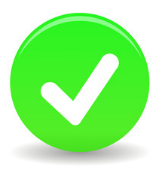 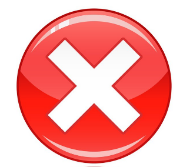 Des plats chauds ou froids, des desserts y compris végétariensfaciles à consommer rapidement et deboutavec peu de vaisselle Les repas complets qui ne sont pas consommés entièrementLes plats en sauce Les aliments susceptibles d’écarter trop de personnels (porc notamment). Des collations salées, sucrées (pâtisseries et gâteaux, mais aussi des quiches, cakes, …) pour accompagner les professionnels au cours de la journée Pas d’assiettes de dégustation : mieux vaut aller au plus simple autour de mets uniques, encore une fois simples à consommerDes sandwichs de qualité Pas de quantités inférieures à 15 portions : nous ne pourrons pas concilier un nombre de portions réduit avec le souhait de diffuser équitablement cette offre au sein des services hospitaliers.